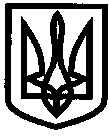 УКРАЇНАУПРАВЛІННЯ ОСВІТИІЗЮМСЬКОЇ МІСЬКОЇ РАДИХАРКІВСЬКОЇ ОБЛАСТІНАКАЗ29.08. 2019											№ 292Про заходи безпеки у разі виникненнянадзвичайних ситуацій, терористичних актів, диверсійНа виконання листа доручень наради керівників місцевих органів управління у сфері освіти від 22.08.2019 року №01-32/3807 з питань щодо готовності до дій у надзвичайних ситуаціях, відповідно до спільного листа Міністерства освіти і науки, Державної служби надзвичайних ситуацій України від 05.02.2015 № 1/9- 55/02-1645/12 «Про заходи безпеки на можливі ризики виникнення надзвичайних ситуацій, терористичних актів, диверсій, мінування» з метою підтримання стану готовності закладів освіти до дій у надзвичайних ситуаціях, попередження і протидії можливим загрозам життю та здоров’ю учасників навчально-виховного процесу, запобігання вчиненню диверсійних і терористичних актівНАКАЗУЮ:1. Затвердити інструкцію першочергових дій працівників управління освіти Ізюмської міської ради Харківської області у разі загрози вчинення терористичних або диверсійних актів (Додаток 1).2. Керівникам закладів освіти:2.1. Терміново організувати в закладі та додатково відпрацювати в колективі порядок дій у разі загрози надзвичайних ситуацій, терористичних актів, диверсій, мінування, інших небезпек.Постійно2.2. Посилити заходи безпеки в будівлях та всіх приміщеннях закладів освіти, прилеглих територіях, у разі виявлення підозрілих предметів, транспортних засобів та осіб, поведінка яких викликає підозру, інформувати про це територіальний підрозділ Головного Управління національної поліції в Харківській області або за тел. 102 , територіальний підрозділ Головного Управління ДСНС України в Харківській області або за тел. 101. Здійснювати постійний моніторинг оперативної ситуації й інформувати про це начальника управління освіти тел. 2-15-492.3.Забезпечити належне функціонування систем оповіщення.Постійно2.4. Провести додаткову  перевірку стану готовності найпростіших укриттів до використання за призначенням.До 05.09.2019 року2.5. Здійснити проведення відповідних профілактичних протипожежних, протиепідеміологічних і санітарно-гігієнічних заходів.Постійно2.6. Забезпечити у разі потреби поповнення матеріальних ресурсів, необхідних для запобігання та реагування на надзвичайні ситуації.2.7. Організувати роз’яснювальну роботу в колективі та надання рекомендацій з питань особистої і колективної безпеки, створення сприятливих умов для збереження спокою та порядку.Протягом року2.8. Додатково провести з працівниками інструктажі щодо забезпечення безпечної та швидкої евакуації.До 05.09.2019 року2.9. Додатково провести інструктажі з відповідальними особами з питань дій у надзвичайних ситуаціях під час цілодобового чергування.До 05.09.2019 року2.10. Забезпечити неухильне виконання відповідальними особами затверджених інструкцій щодо порядку дій у надзвичайних ситуаціях.Постійно2.11. Забезпечити залучення представників органів поліції у разі проведення масових заходів з дітьми та учнями з метою унеможливлення виникнення надзвичайних ситуацій, терористичних актів, диверсій, мінування.Протягом року3. Контроль за виконанням даного наказу залишаю за собою.Начальник управління освіти				О.В.БезкоровайнийМартинов,РєпінаДодаток 1ЗАТВЕРДЖЕНОнаказ управління освіти Ізюмської міської радиХарківської областівід 29.08.2019  № 292Інструкція – пам’яткапершочергових дій працівників управління освіти Ізюмської міської ради Харківської області у разі загрози вчинення терористичних або диверсійних актівЗаходи попереджувального характеру:забезпечити  надійність охорони закладу освіти, посилити пропускний режим по допуску до закладу освіти автотранспорту, персоналу і відвідувачів, проводити за потребою огляд ввезеного на об'єкт майна і внесеної ручної поклажі;у випадку загострення криміногенної обстановки в регіоні ввести чергування працівників закладу освіти, підсилити контроль за роботою сторожів, регулярно здійснювати перевірки роботи сторожів в нічний час;забезпечити проведення сторожами закладів освіти систематичних обходів і оглядів об'єкта і прилеглої до нього території з метою своєчасного виявлення підозрілих предметів і запобігання закладки вибухових пристроїв, а також установки сторонніх осіб, що виявляють підвищений інтерес до об'єкта;регулярно проводити перевірки підсобних приміщень і територій, не допускати перекриття шляхів евакуації людей і транспорту;організувати практичні тренування з працівниками закладу освіти по діях при виникненні надзвичайної ситуації терористичного характеру;провести інструктивні заняття з працівниками закладу освіти про порядок дій при прийомі телефонних повідомлень з погрозами терористичного характеру і правилах поводження з письмовими анонімними матеріалами;при укладанні договорів оренди приміщень об’єкта обов'язково включати умови, що дають право адміністрації закладу освіти здійснювати перевірку зданих в оренду приміщень;При виявленні підозрілого предмета на об'єкті:точно визначите місце перебування підозрілого предмета;опитуванням заявника й очевидців установити час виявлення предмета;зафіксуйте установчі дані осіб, що знайшли предмет, і забезпечте їхню присутність до моменту прибуття оперативно-слідчої групи правоохоронних органів;дайте вказівку не наближатися, не торкати, не розкривати, не переміщати знахідку, не заливати її рідиною, не засипати піском і фунтом, не користуватися радіо- і електроапаратурою, переговорними пристроями;організуйте евакуацію персоналу, використовуючи маршрути, віддалені від місця перебування підозрілого предмета;дайте вказівку співробітникам охорони оточити місце розташування предмета та знаходитися на безпечній відстані від нього;при необхідності організуйте відключення побутових і виробничих комунікацій газу, води й електрики;повідомите про подію правоохоронні органи, управління освіти, викличте на об'єкт машини швидкої допомоги і аварійних служб;не знижуючи рівень охорони закладу освіти, забезпечте можливість безперешкодного проходу або проїзду до предмета співробітників і транспорту оперативно-слідчої групи;надайте можливість фахівцям оперативно-слідчої групи опитати заявника та інших осіб, що підходили до підозрілого предмета;При надходженні погрози по телефону:Телефон є засобом зв'язку, який найчастіше використовують як злочинці (для передачі повідомлень про закладені бомби, захоплення людей і пред'явлення політичних або інших вимог), так і «телефонні хулігани», які висловлюють завідомо неправдиві погрози. Приймаючи анонімне телефонне повідомлення про можливе здійснення актів тероризму необхідно пам'ятати, що вони несуть важливу криміналістичну інформацію, тому в розмові з анонімом необхідно запам'ятати і зафіксувати якнайбільше даних. Зокрема:зафіксувати дату, час і тривалість анонімного повідомлення;місце установки телефону, на який надійшло повідомлення, його номер, приналежність конкретному підрозділу і співробітнику;при одержанні анонімного повідомлення спробувати «зав'язати розмову» з анонімом і з'ясувати конкретну інформацію про його особу, професію, місце перебування і, якщо можливо, схилити до добровільного відмовлення від задуманої акції;під час розмови вжити заходів щодо запису фонограми анонімного повідомлення, визначення номера телефону анонімного абонента шляхом використання технічних можливостей даного телефонного апарата. При відсутності таких можливостей через співробітників спробувати повідомити про анонімне повідомлення поліцію або телефонну станцію;по закінченню розмови з анонімом негайно повідомити про те, що трапилося, керівнику закладу освіти  для прийняття ними негайних заходів до попередженню і локалізації можливих тяжких наслідків;по пам'яті скласти докладний опис висловлених погроз або повідомлення про передбачувані акти тероризму, а також висунутих ультиматумах та інших вимогах;усі дані про зміст погроз або вимог, викладених анонімним абонентом, характеристику його голосу, мови, манері викладу погроз і вимог повідомити керівнику закладу освіти;для уникнення поширення чуток і паніки обговорювати отриману від аноніма інформацію з іншими співробітниками не рекомендується;при надходженні погрози на телефонний апарат з автоматичним визначником номера і звукозаписним пристроєм, відразу після завершення розмови з анонімом вжити заходів щодо збереження аудіозапису. Передбачте заходи по запису можливого наступного дзвінка зловмисника.Вибух на території об'єкта:У випадку вибуху необхідно негайно організувати і забезпечити виконання наступних основних заходів:за списком екстреного оповіщення викликати на об'єкт пожежних, швидку допомогу, рятувальників, комунальні служби (газ, електрика, тепло);за списком екстреного оповіщення повідомити про подію керівництво (адміністрацію) закладу освіти, управління освіти та правоохоронні органи;організувати евакуацію персоналу з епіцентру вибуху, зруйнованих або ушкоджених вибухом приміщень;до прибуття служби швидкої допомоги надати постраждалим першу медичну допомогу;відключити подачу електроенергії, газу, води, тепла в ушкоджені вибухом приміщення;оточити місце вибуху і забезпечити його ізоляцію до прибуття компетентних органів;при виникненні пожежі вжити заходів щодо її гасіння власними силами за допомогою наявних протипожежних засобів.Захоплення заручників:При захопленні людей у заручники необхідно:негайно повідомити про надзвичайну подію правоохоронні органи,  керівництво закладу освіти та управління освіти;по можливості блокувати місце події, використовуючи технічні засоби охорони;не вступаючи в переговори з терористами, по можливості виконувати їхні вимоги, якщо це не пов'язано з заподіянням шкоди життю і здоров'ю людей;забезпечити евакуацію персоналу, який знаходиться поза місцем захоплення заручників;припинити доступ на об'єкт людей і проїзд автотранспорту;вжити заходів до безперешкодного проходу і проїзду на об'єкт співробітників правоохоронних органів;після прибуття спецпідрозділів правоохоронних органів надати їм необхідну інформацію: схеми об'єкта, поповерхові плани, схеми розташування систем відеоспостереження, вентиляції, електропостачання та ін.;надалі діяти відповідно до розпоряджень керівника антитерористичної операції.Одержання сигналу про евакуацію:Якщо ви знаходитеся на своєму робочому місці, послідовно виконайте наступні дії:без поспіху, істерики і паніки зберіть службові документи в сейф або в шухляди столу, що закриваються на ключ;візьміть з собою особисті речі, документи, гроші, цінності;закрийте вікна, вимкніть оргтехніку, електроприлади, освітлення;візьміть з собою і при необхідності використовуйте індивідуальні засоби захисту (протигаз, респіратор);закрийте двері на ключ, ключ залишіть у замку;залишіть приміщення, рухайтеся маршрутами, які позначені в схемах евакуації;повертайтеся в покинуте приміщення тільки після дозволу відповідальних осіб.